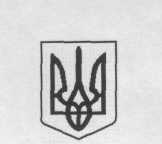 Україна Рингацька гімназіяНовоселицької міської ради Чернівецького району Чернівецької областіКод ЕДРПОУ 21450204 , вул.Шевченка, 77 с.Рингач індекс 60330Тел. (03733) 65-2-40, e-mail rungach.nvk1@gmail.com_______________________________________________________________________________________________________ ВАКАНСІЇу 2023-224 н.р.Фізика – 7-9 класи, 7 годинІнформатика – 5-9 класи, 8 годинМузичне мистецтво – 5-7 класи, 3 годиниМистецтво – 8-9 класи – 2 годиниДиректор гімназії                                           Оксана ОСТАФІЙЧУК